Шевченко Руслан ПавловичExperience:Position applied for: Able SeamanDate of birth: 15.01.1976 (age: 41)Citizenship: UkraineResidence permit in Ukraine: NoCountry of residence: UkraineCity of residence: KerchPermanent address: Кавказская 18 кв40Contact Tel. No: +38 (099) 915-99-87E-Mail: shevkerch@kerch.netU.S. visa: NoE.U. visa: NoUkrainian biometric international passport: Not specifiedDate available from: 13.10.2008English knowledge: Not specifiedMinimum salary: 1500 $ per monthPositionFrom / ToVessel nameVessel typeDWTMEBHPFlagShipownerCrewingAble Seaman26.07.2010-12.10.2010GeysirWartsila 16V32D-Belize CityKATLA SEAFOOD&mdash;Able Seaman19.01.2010-26.05.2010ALPHA-Belize CitySea Dove Shipping Company Limited&mdash;Able Seaman30.06.2009-18.11.2009ALPHA-Belize CitySea Dove Shipping Company Limited&mdash;Able Seaman06.05.2008-23.09.2008ALPHA-Belize CitySea Dove Shipping Company Limited&mdash;Able Seaman18.12.2007-26.02.2008ALPHA-Belize CitySea Dove Shipping Company Limited&mdash;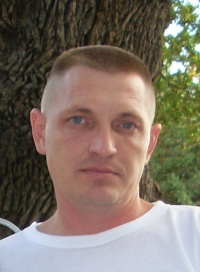 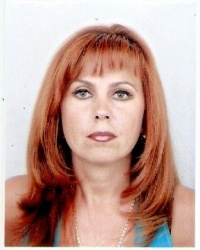 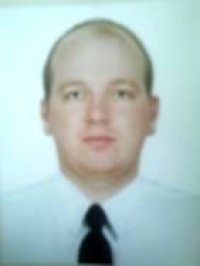 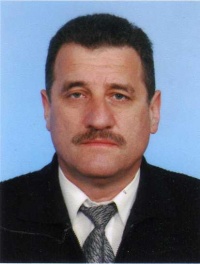 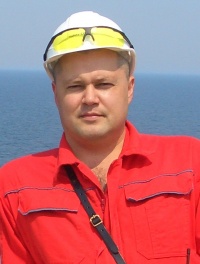 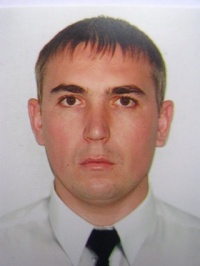 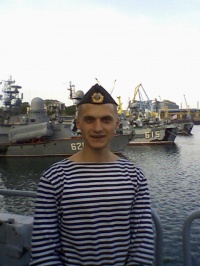 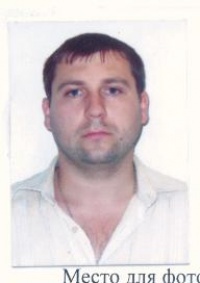 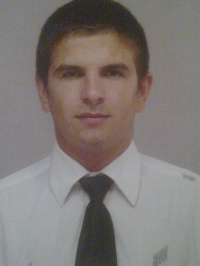 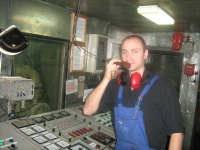 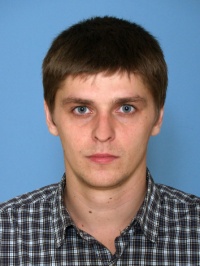 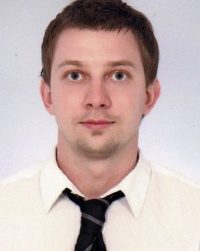 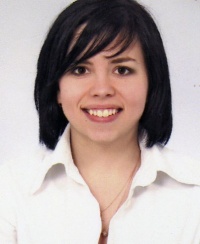 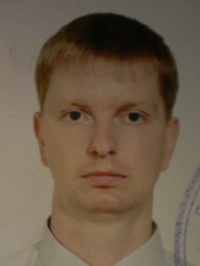 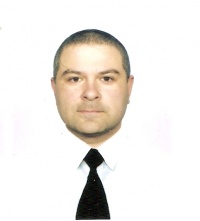 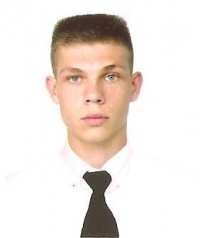 